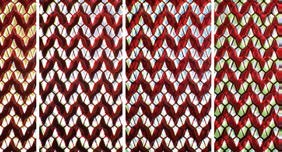 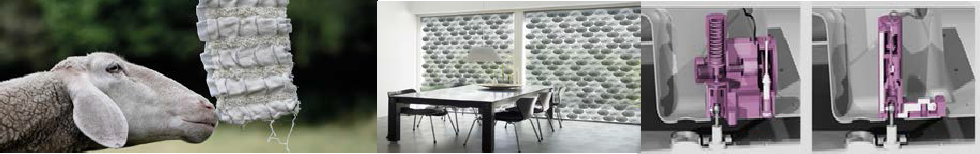 Fachbereich Wirtschaftswissenschaft Wiss. Einrichtung für BetriebswirtschaftslehreWiss. Mitarbeiterin / Wiss. Mitarbeiter (Praedoc)mit 66,67%-Teilzeitbeschäftigung befristet bis 31.10.2017 Entgeltgruppe 13 TV-L FU Kennung: 04/16/WM12Aufgabengebiet:Mitarbeit im vom Bundesministerium für Bildung und Forschung (BMBF) im Rahmen des Programms „Zwanzig20“ (http://www.unternehmen-region.de/de/6829.php) geförderten, anwendungsorientierten Forschungsvorhabens „SmartTransfer“ (Leitung: Prof. Jörg Sydow und Prof. Georg Schreyögg)Es besteht die Möglichkeit zur Promotion bzw. zur weiteren Qualifizierung.Weitere Informationen zum Projekt unter P.39: www.wiwiss.fu-berlin.de/fachbereich/bwl/ management/sydow/forschung/drittmittelprojekte/index.html sowie www.smarthoch3.de/.Einstellungsvoraussetzungen:Abgeschlossenes wiss. Hochschulstudium (Master oder Diplom) in Betriebswirtschaftslehre, Organisationssoziologie oder WirtschaftsgeographieErwünscht:PrädikatsexamenInteresse an und Kenntnisse in Netzwerk-/Organisationstheorie und/oder Kreativitäts- und InnovationsforschungInteresse an anwendungsorientierter Industrieforschung im Hightech-Bereichsehr gute mündliche und schriftliche Kommunikationsfähigkeit in Deutsch und EnglischTeamfähigkeitBereitschaft zur Durchführung von ForschungsaufgabenBewerbungen sind mit aussagekräftigen Unterlagen bis zum 05.12.2016 unter Angabe der Kennung im Format PDF elektronisch per E-Mail zu richten an Herrn Prof. Dr. Jörg Sydow: joerg.sydow@fu- berlin.de oder per Post an dieFreie Universität BerlinFachbereich WirtschaftswissenschaftWiss. Einrichtung für Betriebswirtschaftslehre Herrn Prof. Dr. Jörg SydowBoltzmannstr. 2014195 Berlin (Dahlem)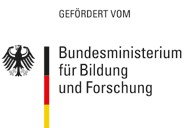 smart³ | materials – solutions – growth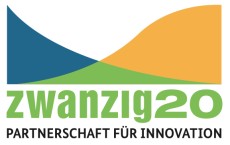 